434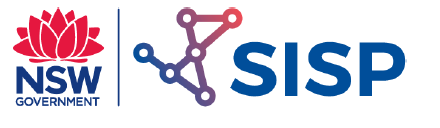 Ceramics -Shaping and Joining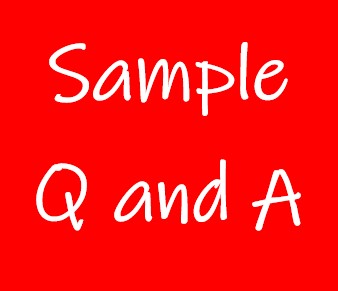 Exercise 1 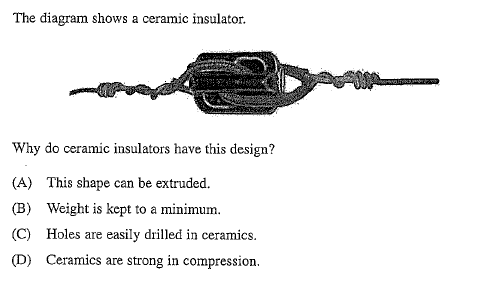  D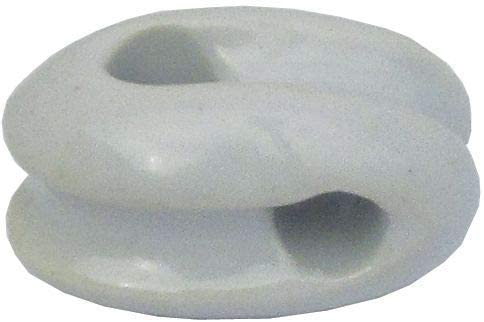 Exercise 2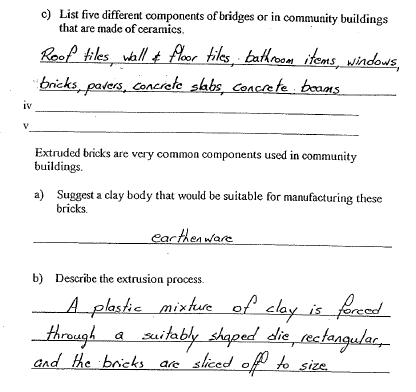 Exercise 3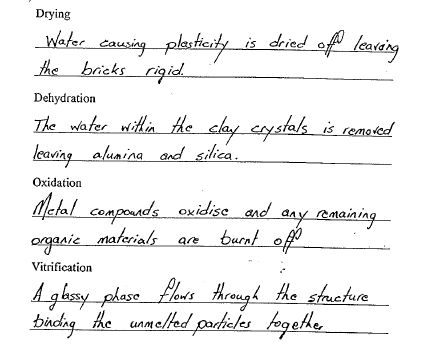 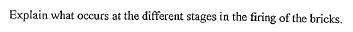 Exercise 4 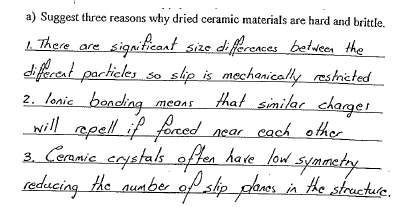 Exercise 5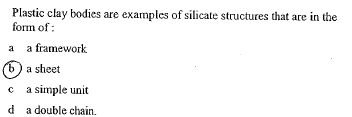 Exercise 6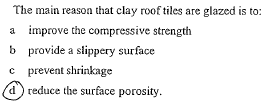 Exercise 7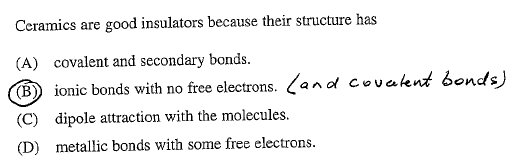 Exercise 8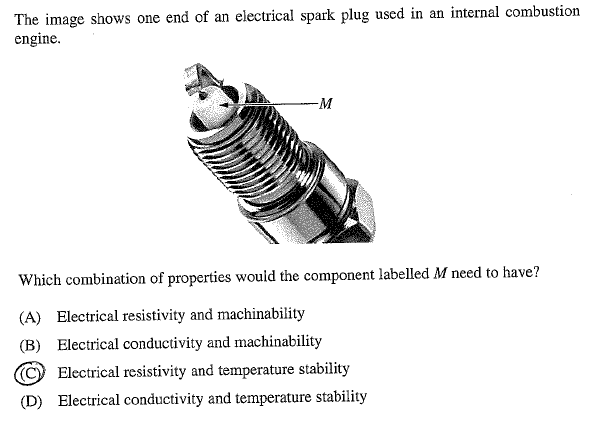 Exercise 9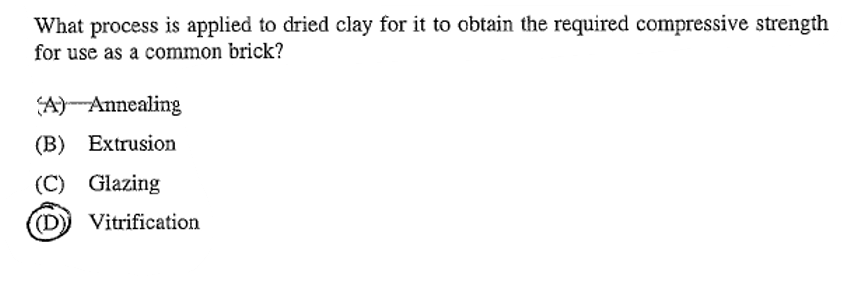 Exercise 10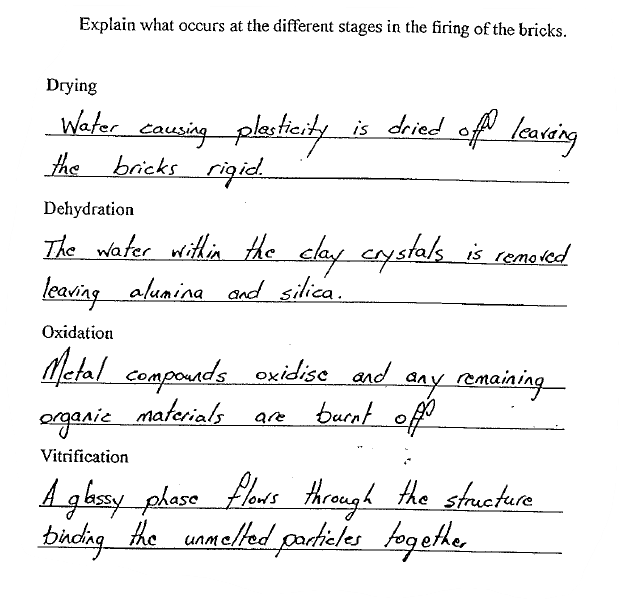 Exercise 11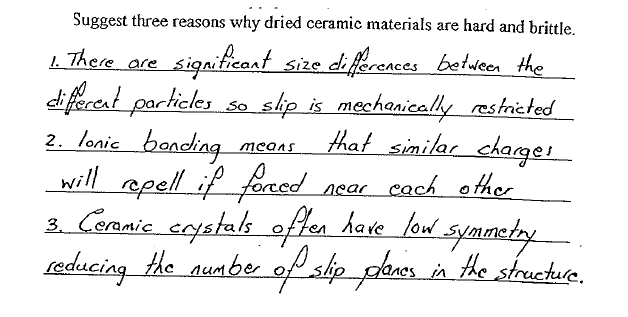 Exercise 12 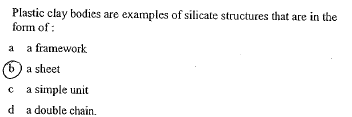 Exercise 13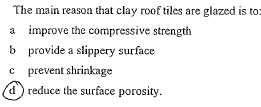 Exercise 14 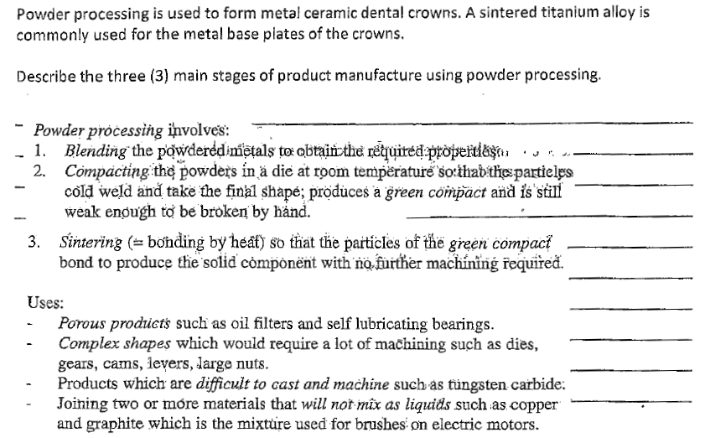 